О прожиточном минимуме в Краснодарском краеВ соответствии с  приказом министерства труда и социального развития Краснодарского края от 31.07.2018 № 1084 в Краснодарском крае за II квартал 2018 года установлена величина прожиточного минимума:- в расчете на душу населения – 10365 рублей; - для трудоспособного населения – 11185 рублей; - для пенсионеров – 8559 рублей;- для детей – 10057 рублей.Приказ вступил в законную силу 11 августа 2018 года.При этом напоминаем, что в Краснодарском крае с 01.01.2018г. для работающего населения (за исключением работников бюджетных организаций) действует Региональное соглашение о минимальной заработной плате на 2018-2020 годы. Минимальная заработная плата, в соответствии с Соглашением, установлена в размере величины прожиточного минимума для трудоспособного населения в Краснодарском крае.Размер минимальной заработной платы, установленный действующим Соглашением, включает оплату за труд работника, полностью отработавшего норму рабочего времени, выполнившего нормы труда (трудовые обязанности), по тарифной ставке либо окладу (должностному окладу), без учета компенсационных, стимулирующих и социальных выплат.  	В соответствии с п.1.7 Соглашения, индексация размера минимальной заработной платы производится с первого числа месяца, следующего за месяцем вступления в силу приказа министерства труда и социального развития Краснодарского края устанавливающего величину прожиточного минимума.	Таким образом, тарифная ставка I разряда либо оклад (должностной оклад) работника с 01.09.2018 года не может быть ниже чем 11185 рублей. 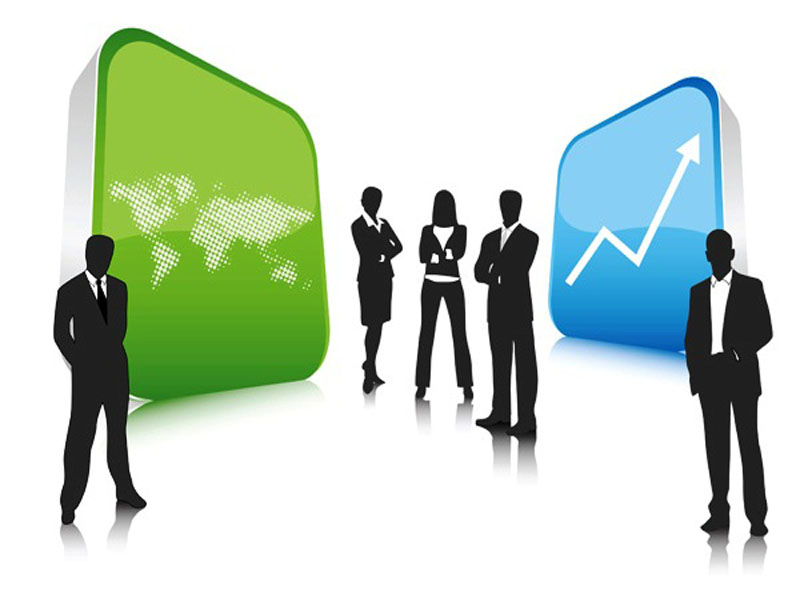 